HERØY ROTARY        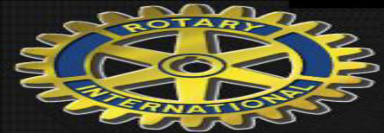 13.03.23 Medlemsmøte Herøy RotaryklubbBedriftsbesøk hos Entec group i Ulsteinvik. 10 medlemmer var tilstades. Torkjell Ringstad fortalde om bedrifta frå oppstart til no. Entec group består av tre bedriftsselskap: Entec Evotec, Entec Brimir og Enteo Norpartnens som har produksjonen i Lativa. Alt utstyr som vert levert vert prøvekøyrte og kontrollert i Ulsteinvik før levering. Arbeidsområde er seismic, offshore og no meir og meir over på fiskeri. Bedrifta har mykje ulik kompetanse.Vi fekk omvising i produksjonslokala og tekninsk rom. Det var eit flott foredrag om ei imponerande bedrift. Tusen takk til Torkjell Ringstad.Ref. Lilly-Åse Skogen